Аппликация. Старшая группа.Добрый день,   уважаемые родители!Сегодня мы вам предлагаем сделать вместе с ребёнком весеннюю аппликацию.Тема: «Верба в вазе»Образовательные задачи:1. Закрепить знание о временах года.2. Упражнение детей в симметричном вырезании предметов, в поочерёдном ритмичном расположении почек вдоль ветки.Развивающие задачи:1. Укрепление мелкой моторики пальцев рук. 2. Обогащение словаря.3.Развитие фантазии, воображения.Воспитательные задачи:1. Умение видеть прекрасное в окружающем мире, желание отражать его в своем художественном творчестве.2. Стремление доводить начатое дело до конца.Вам понадобится: цветная бумага- заготовка для вазы;  цветная бумага-заготовка для веток, салфетки, заготовки для почек из ваты- комочки,  клей, клеёнка,  карандаш.Ход занятия:Здравствуй, солнце!Здравствуй, небо!Здравствуй, вся моя Земля!Мы проснулись очень рано,И приветствуем тебя! -Наша Земля красива во все времена года, и каждое время прекрасно по-своему. Но есть в природе время, когда она пробуждается от зимнего сна и вся живет ожиданием тепла и солнца. Как называется это время года? (весна)Попробуйте отгадать загадкуУ нее цветочки –Пушистые комочки.Раньше всех она цветёт,К нам весну она зовёт.                                                   (Верба.) Верба распускается  раньше других деревьев и символизирует пробуждение природы, возрождение, приход весны.Взрослый я приготовил тебе  фотографию , на которой букет  из верб.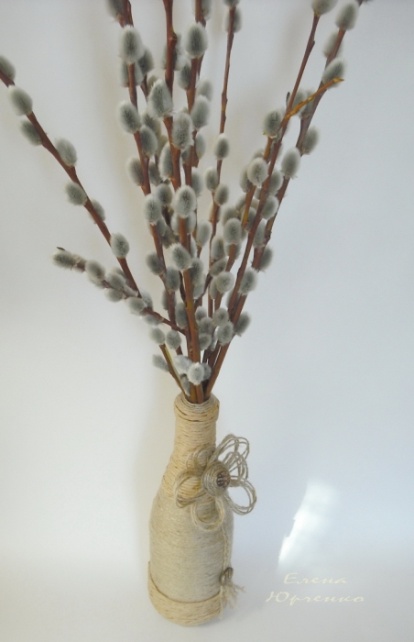 Ребята, давайте внимательно рассмотрим ветки вербы. На ветках есть почки, серёжки. Раньше их называли – барашки.-Какой они формы? (Овальные).-А что ещё можно сказать о почках, какие они? (Маленькие, пушистые, мягкие, красивые, светлые).Как расположены почки? (Поочерёдно).-Какие ветки вербы? (Прямые, ровные, не разветвляются).-К сожалению, очарование цветущей вербы недолговечно. Скоро она отцветёт и почки опадут. Как нам можно сохранить её красоту для себя и близких надолго? (Нарисовать, сделать аппликацию, сфотографировать).-Давай мы  с тобой сделаем аппликацию веточек вербы в вазе.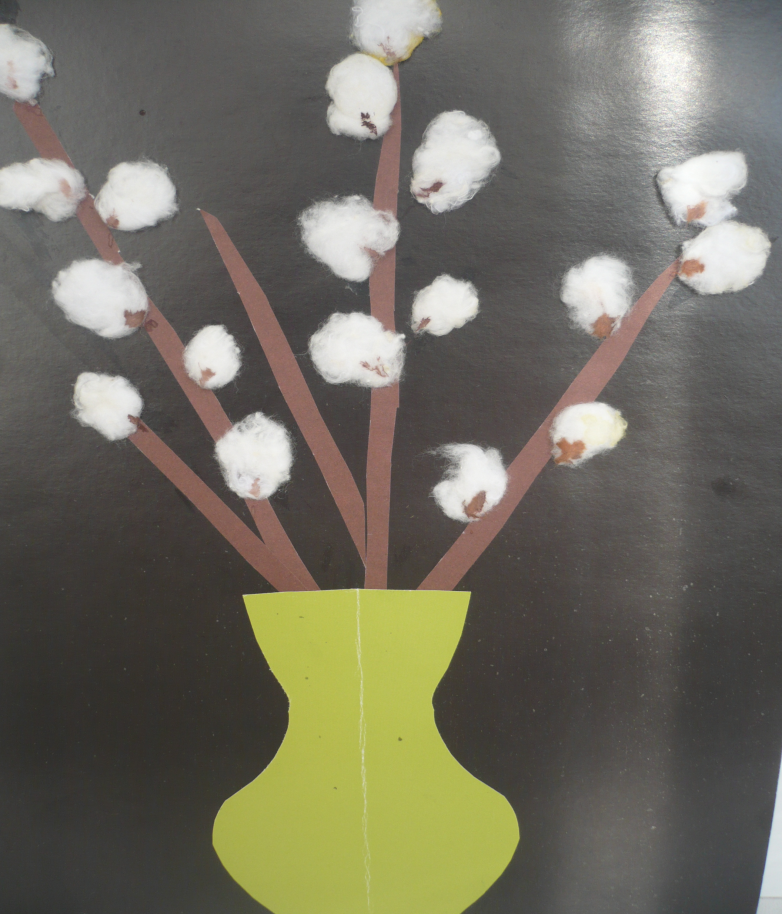      Рассматривание образцаВ.   –Давай  вместе рассмотрим образец.В. красивой вазе стоят веточки вербы. Ваза расположена на середине      листа. Веточка узкая, коричневого цвета, на ней поочередно расположены почки.Посмотри  внимательно сколько веток?Ребёнок: Три.       В.-А как нам сделать веточки?       Ребенок. - Вырезать тонкие полоски  В. -Что ещё  есть на ветках?  Дети:- Почки.  В.- Почки мы сделаем из ваты.Поэтапное выполнение аппликации.    1.Вырезаем вазу.       В. -Что вы можете сказать про левую и правую часть вазы? (одинаково    симметричны)- Левая и правая части одинаковы. Этим мы и воспользуемся.  В. Выберите цветной прямоугольник для своей вазы, сложите его пополам, от линии сгиба нарисуйте половину вазы. Вырежьте, не разворачивая, а после того как вырежете, разверните  и получится   целая ваза..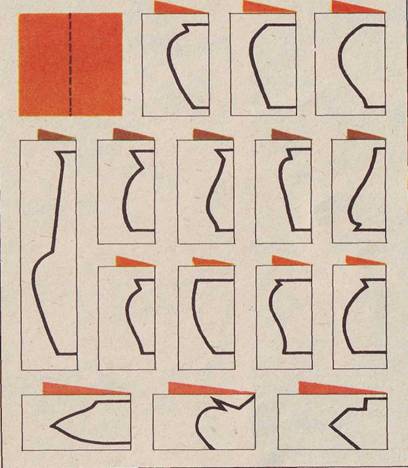 2.Вырезаем веточки.В.-  Возьми  коричневый лист бумаги, и вырежи  из него тонкие полоски. Наклей  вазу и веточки, ориентируясь на образец, по центру листа .3.Делаем почки. Делим вату на небольшие кусочки и катаем из них шарики.  Затем приклеиваем их на веточки.Подведение итогов.В.- Посмотри, какая  замечательная  картина у нас получились. А главное, что наши  веточки   не завянут, останутся с нами надолго и будут радовать нас.